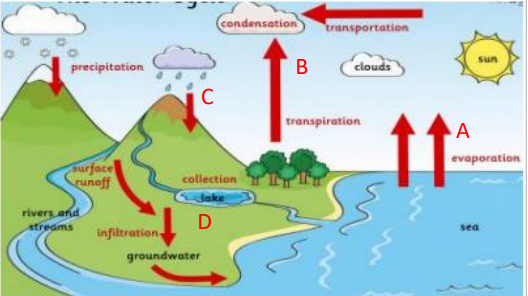 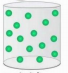 VocabularyVocabularyMatterAny solid, liquid or gas that exists in the universeSolidSubstance that stays the same shape whether in a container or notLiquidSubstance that can flow and take on the shape of a containerGasSubstance that has no fixed shape, like oxygenTemperatureHow hot or cold something is, normally measured in degrees Celsius (°C)EvaporationThe process of liquid heating and changing into a gasCondensationThe process of a gas cooling and changing into a liquidWater cycleThe process of water being recycled over and over againWater vapourThis is water that takes the form of a gas. When water is boiled, it evaporates into a water vapour